Department of Chemistry,COLLEGE OF ENGINEERING AND TECHNOLOGY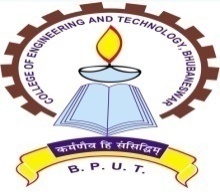 TECHNO CAMPUS, MAHALAXMI VIHAR, BHUBANESWAR-751029	            	      (An Autonomous &Constituent college of BPUT)	Letter No.  143 CH /CET                                                              dated 22/09/2018 QUOTATION CALL NOTICESealed quotations are invited from Contractors/agencies having valid licenses for supply & fitting of the following items:Providing partition of full height solid partition & other area with aluminium frame 63 X 38mm with 1.8mm thickness intermediates, verticals and horizontal (600mm X 600mm) to be fixed floor, ceiling, walls etc. with suitable size of screws, plugs and fixing of 6mm thickness and quality confirming to IS 710 over the frame work screws at adequate intervals and fixing 1mm thickness laminate both sides on ply size 12mm with adhesive including cost.The sealed quotation must reach in the office of the undersigned by Dt. 09.10.2018 (1.00PM) and it will be opened on same day i.e. on Dt. 09.10.2018 at 3.30PM. Cost should specify the basic price and taxes etc. separately. Delivery of item will be made at chemistry department of CET Campus at the cost of supplier.  Price should be quoted including supply of the items and all taxes, GST in INR values. The bidders are requested to furnish their STCC/ITCC clearances/GST/GSTIN/TIN/PAN and valid license certificate. The sealed quotation should be sent by Speed Post / Registered post only to the office of the Principal, College of Engineering & Technology, Mahalaxmi Vihar, Bhubaneswar-751029. No hand delivery will be accepted. The authority is not responsible for any postal delay. Quotation received after the scheduled date and time will not be accepted.The authority reserves the right to reject/cancel all the quotations in whole or in part without assigning any reason thereof. The quotations must specify the delivery and fitting duration. Payment will be made after successful supply and fitting of items duly certified by competent authority.      Sd/-                                                   HOD, ChemistryMemo No. 144 CH /CET      Dt. 22/09/2018Copy forwarded to Principal, CET for information and necessary action.      Sd/-                                                   HOD, ChemistryMemo No. 145 CH /CET      Dt. 22/09/2018College Notice Board, CET Notice Board, College website      Sd/-                                                   HOD, ChemistryMemo No. 146 CH /CET      Dt. 22/09/2018Copy forwarded to the In-charge Internet / PIC, CPC / Convenor, CPC for information and necessary action.       Sd/-                                                   HOD, Chemistry Sl. No.Name of the itemsQtyRate per Unit item (Rs. )1Aluminium Framed Partition of UPS room for UPS with a Door in Verendah of new lab. Building. (Door size- 6.5’ X 3’)Length 11’ X Height 12’